ČETVRTAK, 16.4.2020.3. RAZRED1.sat – MATEMATIKAPISANO DIJELJENJE (28 : 2, 396 : 3) - vježbanje i  ponavljanje- u ZBIRCI ZADATAKA na stranici 101. riješi 1. i 4. zadatak i  u RADNOJ BILJEŽNICI riješi zadatke na stranici 102. 2. sat – HRVATSKI JEZIK„Zaboravljeni” - Ksenija Grozdanić - obrada- pročitaj igrokaz u UDŽBENIKU na str. 189.-191.- riješi zadatke 1. - 14. na str. 191. - 194.- zapiši u pisanku: 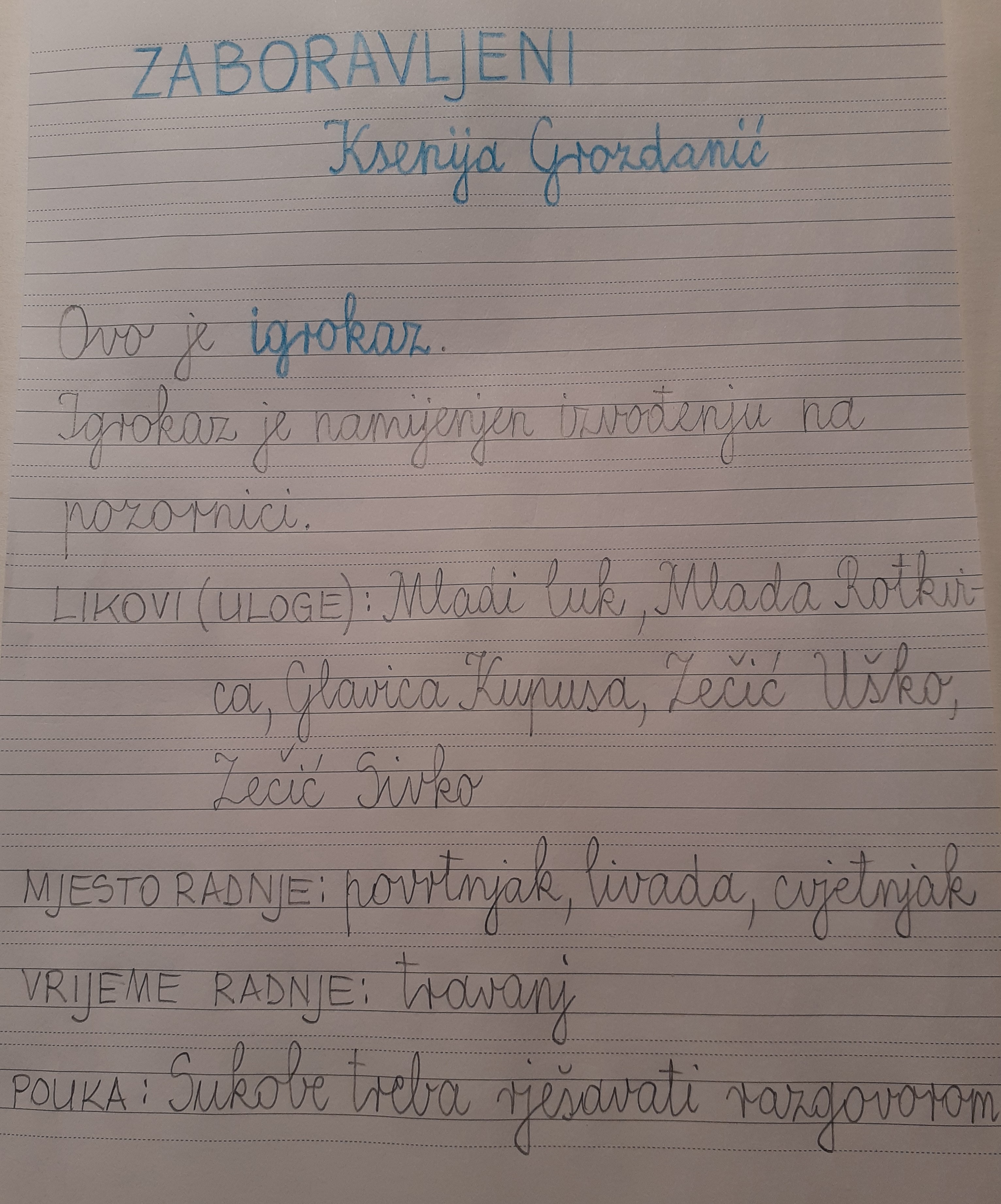 3. sat – ENGLESKI JEZIKUNIT 4: THE CALENDARLesson: WHAT'S YOUR FAVOURITE SEASON?Pogledati video na sljedećoj poveznici i pratiti zadatke na videuhttps://drive.google.com/file/d/1s3WoctOpLRdrcneMsnXWmTkP5iiO3CNx/view?usp=sharingU slučaju da netko nije u mogućnosti gledati video treba riješiti sljedeće zadatke.u/ 44 poslušati zvučni zapis  (CD 28) i pratiti tekst u knjizi          – ponovno poslušati zvučni zapis i riješiti prvi zadatak u bilježniciposlušati zvučni zapis i ponavljati tekstu/ 45 – riješiti 2 zadatak (spojiti rečenice, odnosno u kvadratić upisati točan broj)u bilježnicu prepisati  rečenice s ploče i riješiti ihDomaća zadaća: Rb/ 52 – 531.zadatak – pročitati rečenice i upisati IS ili CAN2. zadatak – spojiti dijelove rečenica, a nakon toga na crtu napisati punu rečenicuzadatak – nacrtati što Ronnie radi u svakom godišnjem dobuIZGLED PLOČE:SchoolworkWHAT'S YOUR FAVOURITE SEASON?1.   Spoji:Greg                             springJessica                          summerLuke                              autumnMs Springfield             winterMy favourite season is spring.Moje omiljeno godišnje doba je proljeće.I can play outside.Mogu se igrati vani.2. Napiši IS ili CAN.My favourite season _____ autumn.I ______ make a snowman.My birthday ___ in July.My favourite season ____ summer because than I _____ swim in the sea.5. sat – TZK- vježbaj s učiteljem i sportašima u Školi na trećem na HRT3 